Hello R-C Campers! Many questions are asked by Scouters before coming to camp, so to make camp preparations easier, we have listed our most frequent questions below! If anything is not answered in this document, please feel welcome to contact me! REGISTRATION AND CHECK IN/OUT How do I get to R-C? The address is 19887 AZ-260, Payson, AZ 85541, and it is located about 22 miles east of Payson. Sometimes Google will direct people too far east, so the best way to find it is to head east on highway 260E, then turn right at the road a half mile past mile marker 271. It is easy to miss as our camp sign is further from the road than it used to be due to planned highway expansion.  If you drive past camp, just continue until you reach Christopher Creek a mile ahead, and make a U-turn.  When is check-in? Our gates and registration will open at 9am and registration will continue until 10:30am. Can we arrive early? No, our staff will be preparing registration, t shirts, camp sites, and so forth.  Showing up early will only slow us down and further delay check-in. Please do not attempt to enter camp early. If you arrive early, please drive to Christopher Creek and wait in town until 9am so that we do not have a line of cars backing up the highway. Where do we go if we arrive late?  	Please come to the nurse’s lodge (Kevin’s Lodge) at the center of camp for your registration and check-in.  Can we hike in and around R-C before registration opens? No, we are surrounded by U.S. Forest Service land and are not permitted to have Scouts there; additionally, our own camp will be closed as we are preparing for your arrival and cannot have extra staff supervise. Please do not sneak around the perimeter of camp to go hiking as this could result in us getting our permission to use the horse trails around camp pulled.  There are many trails in the area nearby, please feel welcome to get a morning hike on one of them! When is check out? Check out is the morning of your 4th day. We will serve breakfast and hope to have the last camper out by 9am! 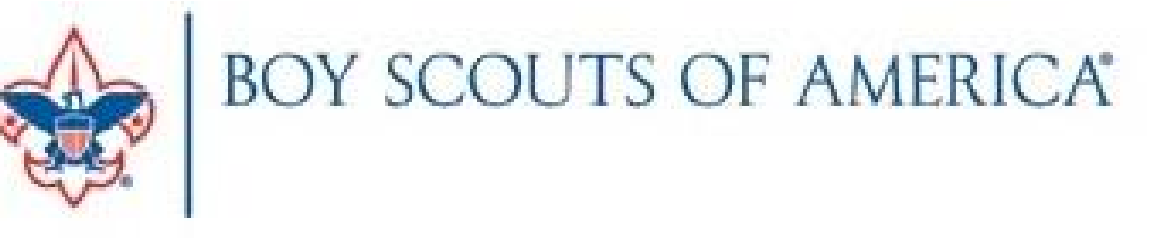 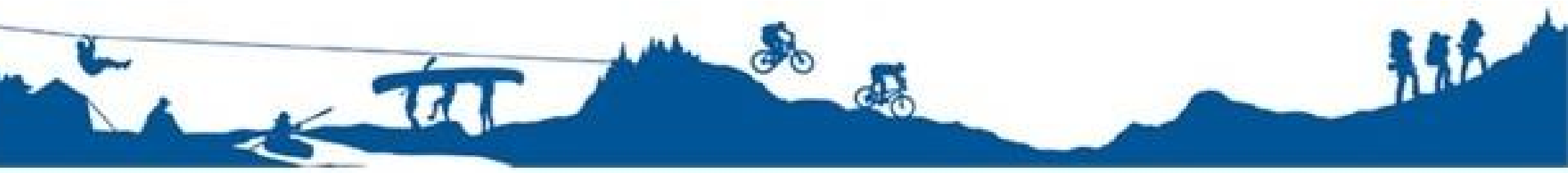 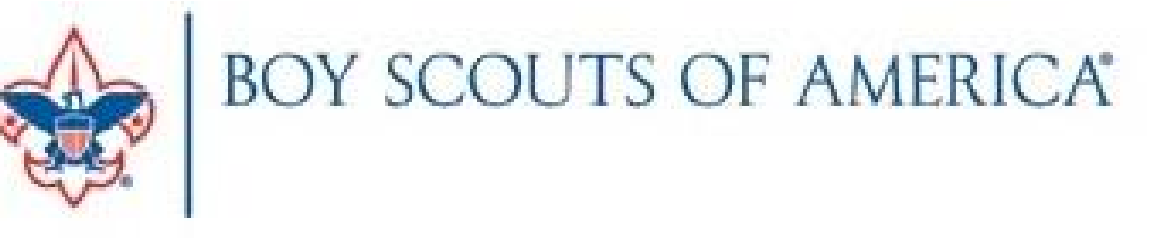 Can I check out early? After the camp fire on night 3, you are free to check out if you would like to. As morning 4 is on Sunday and Monday depending on the session, we understand that many may like to leave a bit early for religious obligations, work, or other needs.  Morning 4 will have breakfast served and check out, but no program activities.  Early check out will be at Kevin’s Lodge.CAMP SITES Can we have a particular campsite? Campsites are assigned based on the number of camp registrations and medical/health needs. If you would like to avoid certain camp sites, please let the Camp Director know, as we know many campers have been here several years and like trying new camp sites! We cannot make promises for any particular site. Can we have a campfire?   	We currently cannot have any campfires at the individual sites. Will I be camping with my Pack? Yes, campsites are organized by pack, and can fit up to 24 campers.  Larger packs may be divided but placed into neighboring sites, and smaller groups will be put together to fill the sites. FORMS/DOCUMENTATION   What forms do I need to bring? One horse release and Medical forms A&B for each participant. Do I need Medical Form C? No, this is a 72-hour camp and form C (the physical) is only necessary for camps over 72 hours.  While we do recommend you have an annual physical for your scouting adventures, it is not necessary for Camp R-C. MEDICAL OR SPECIAL NEEDS Can we have a meal that meets my dietary needs (gluten free, kosher, vegetarian, avoids allergies, etc)? Yes, your dietary needs should have been listed when you registered, but if something is new or you want to double check, please let me know ASAP and we can prepare an alternative meal. If I have a CPAP machine, how can I charge it? You can charge your machine at the Director’s Cabin or Kevin’s Lodge. Please notify the Camp Director about this need ahead of time   CRAWDADS What is the situation with the crawdad competition this year? We will discuss it during camp orientation on your first day.Can we use traps for crawdads? Please do not bring traps for crawdads, unless you are collecting them for a crawdad boil. If you are planning on doing that, please notify the Camp Director ahead of time, as well as afterwards so he can help eat some of the crawdads with you! MISC./OTHER When do we pay off the balance of our registration fees? Camp fees should be paid off already. If you have not completed them, please contact Amy Jo at council at 602.955.7747 ext 239 Can we register on site? It is possible, but please try to avoid it. Please register online beforehand so that we can plan camp sites accordingly as well as not be in a situation where we have to send anyone home because we are too full to add new campers. Are squirt guns allowed? No, squirt guns are allowed. Our program does not include water games this year so there is no need for squirt guns.  Please leave your squirt guns at home. Does the trading post accept credit/debit cards? 	 	We will be able to accept cards this year. Will there be church services at camp this year? There will be a nondenominational service and reflection Sunday morning for Session 1, as their third day will be on Sunday. All other sessions check out Sunday morning so we do not plan on hosting any services. If you have any other questions, please feel free to contact the Camp Director, see you soon! 